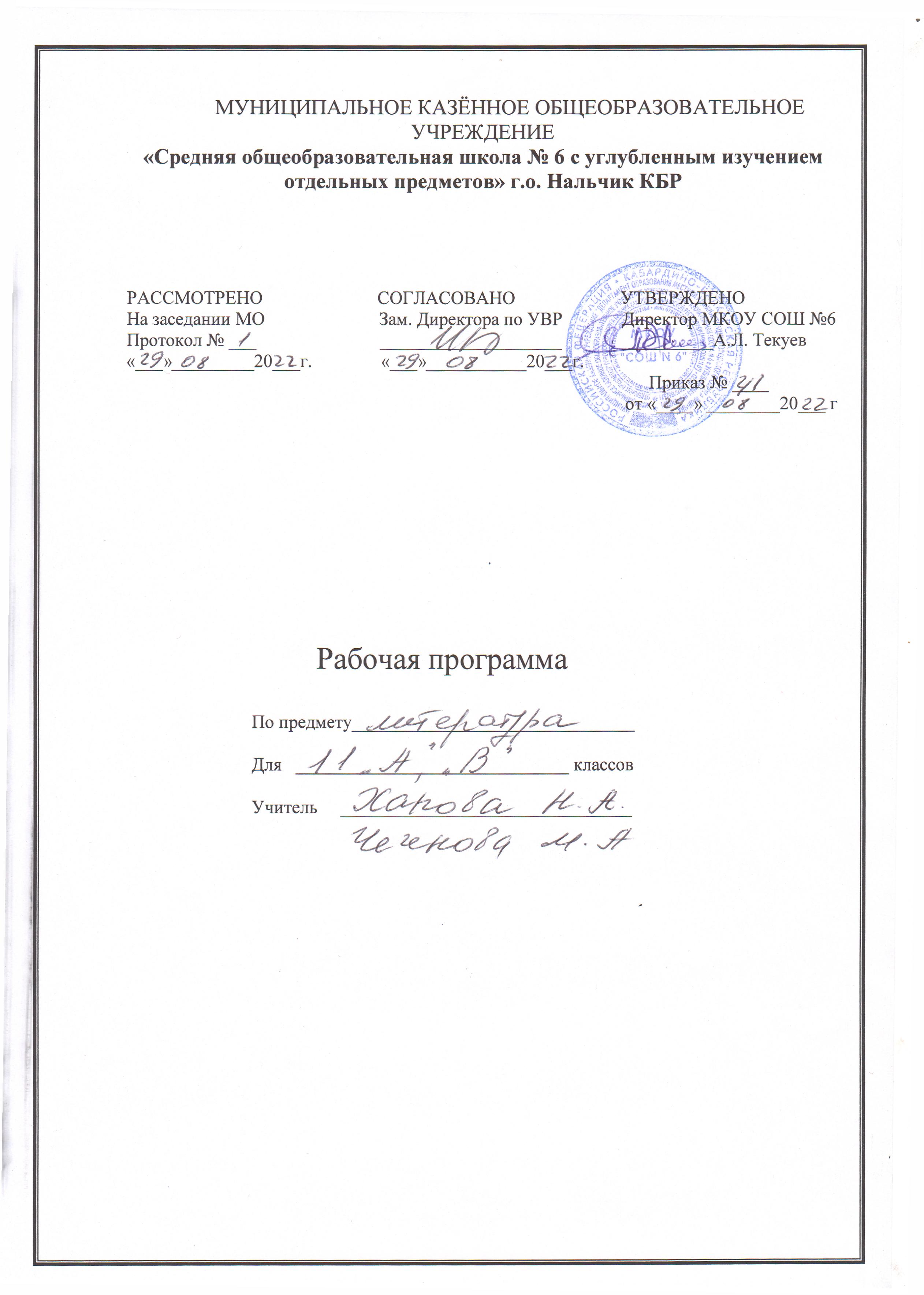 Пояснительная записка          Рабочая программа по литературе для 11 класса составлена на основе примерной Программы основного общего образования по литературе, авторской Программы по литературе В.Я. Коровиной и др. (М.: Просвещение, 2012) учебников «Русская литература 20 века.11 класс» (ч.1,2) для общеобразовательных учебных заведений (авторы –  В.П.Журавлёв и др., М. «Просвещение», .).  Разработана  в соответствии со следующими документами:- Постановлением Главного Государственного санитарного врача РФ «Об утверждении СанПин 2.4.2.2821-10 «Санитарно – эпидемиологические требования к условиям и организации обучения в общеобразовательных учреждениях» от 29.12.2010 № 189 (зарегистрировано в Минюсте РФ 03.03.2011 №19993);- федеральным компонентом государственного образовательного стандарта, утв. приказом Минобразования России от 05.03.2004 № 1089.       По федеральному базисному плану на изучение  литературы в 11 классе отводится 3 часа в неделю,  102 часа в год.Изучение литературы в основной школе направлено на достижение следующих целей:воспитание духовно развитой личности, формирование гуманистического мировоззрения, гражданского сознания, чувства патриотизма, любви и уважения к литературе и ценностям отечественной культуры;развитие эмоционального восприятия художественного текста, образного и аналитического мышления, творческого воображения, читательской культуры и понимания авторской позиции; формирование начальных представлений о специфике литературы в ряду других искусств, потребности в самостоятельном чтении художественных произведений; развитие устной и письменной речи учащихся;освоение текстов художественных произведений в единстве формы и содержания, основных историко-литературных сведений и теоретико-литературных понятий;овладение умениями чтения и анализа художественных произведений с привлечением базовых литературоведческих понятий и необходимых сведений по истории литературы; выявления в произведениях конкретно-исторического и общечеловеческого содержания; грамотного использования русского литературного языка при создании собственных устных и письменных высказываний.
Достижение указанных целей осуществляется в процессе следующих задач:познавательных: обогащение духовно-нравственного опыта и расширение эстетического кругозора учащихся;практических: формирование грамотного читателя; умение отличать художественный текст от других типов текстов, целостное восприятие и понимание литературного произведения;эстетических: становление нравственной, духовно свободной личности;коммуникативных: совершенствование речевой деятельности учащихся на русском литературном языке: умений и навыков, обеспечивающих владение русским литературным языком, его изобразительно-выразительными средствами;                                             Особенности классовПрограмма базовая, предназначена для 11-го класса общеобразовательной школы.                                             Сроки реализации программыПрограмма рассчитана на 2022-2023 учебный год.                                    Отличительные особенности программыПрограмма предусматривает формирование у учащихся общеучебных умений и навыков, универсальных способов деятельности и ключевых компетенций. В этом направлении приоритетами для учебного предмета «Литература» на этапе среднего (полного) общего образования являются:- поиск и выделение значимых функциональных связей и отношений между частями целого, выделение характерных причинно-следственных связей;- сравнение, сопоставление, классификация;- самостоятельное выполнение различных творческих работ;- способность устно и письменно передавать содержание текста в сжатом или развернутом виде;- осознанное беглое чтение, проведение информационно-смыслового анализа текста, использование различных видов чтения (ознакомительное, просмотровое, поисковое и др.);- владение монологической и диалогической речью, умение перефразировать мысль, выбор и использование выразительных средств языка и знаковых систем (текст, таблица, схема, аудиовизуальный ряд и др.) в соответствии с коммуникативной задачей;- составление плана, тезисов, конспекта;- подбор аргументов, формулирование выводов, отражение в устной или письменной форме результатов своей деятельности;- использование для решения познавательных и коммуникативных задач различных источников информации, включая энциклопедии, словари, Интернет-ресурсы и др. базы данных;- самостоятельная организация учебной деятельности, владение навыками контроля и оценки своей деятельности, осознанное определение сферы своих интересов и возможностей.                      Используемый учебно-методический комплект                Для реализации программы используется УМК Коровиной В.Я.                                 Требования к уровню подготовки обучающихся     В результате изучения литературы с использованием данного УМК ученики 11 класса должны знать и уметь: - анализировать и оценивать изученное произведение как художественное единство; характеризовать следующие его компоненты: проблематика и идейный смысл; группировка героев относительно главного конфликта и система образов; особенности композиции; взаимосвязь узловых эпизодов; средства изображения образов – персонажей (портрет, пейзаж, интерьер, авторская характеристика, речевая характеристика); род и жанр произведения, способ авторского повествования; своеобразие авторской речи; авторское отношение к изображаемому;- давать оценку изученному лирическому произведению на основе личностного восприятия и осмысления его художественных особенностей;- применять сведения по истории и теории литературы при истолковании и оценке изученного художественного произведения;- знать основные  факты о жизни и творчестве  изучаемых писателей;- объяснять связь произведений со временем написания и современностью;- объяснять сходство и различие произведений разных писателей;- соотносить произведение с литературным направлением эпохи, называть основные черты этих направлений;- владеть монологическими и диалогическими формами устной и письменной речи;- пересказывать текст художественного произведения, руководствуясь заданием (характеристика образа – персонажа, основная проблема произведения, особенности композиции);- анализировать эпизод изученного произведения;- составлять планы, тезисы статей на литературную тему;- писать сочинения на литературную тему разных жанров;- выразительно читать художественное произведение, в том числе выученные наизусть.                                       Содержание тем учебного курса Литература XX векаВведениеРусская литература ХХ в.в. контексте мировой культуры. Основные темы и проблемы (ответственность человека за свои поступки, человек на войне, тема исторической памяти, человек и окружающая его живая природа). Обращение к народному сознанию в поисках нравственного идеала. Взаимодействие зарубежной, русской литературы и литературы других народов России, отражение в них “вечных” проблем бытия.Литература первой половины XX векаОбзор русской литературы первой половины XX векаТрадиции и новаторство в литературе рубежа XIXХХ вв. Реализм и модернизм. Трагические события первой половины XX в. и их отражение в русской литературе и литературах других народов России. Конфликт человека и эпохи. Развитие реалистической литературы, ее основные темы и герои. Советская литература и литература русской эмиграции. “Социалистический реализм”. Художественная объективность и тенденциозность в освещении исторических событий. Проблема “художник и власть”. И. А. БунинЖизнь и творчество (обзор).Стихотворения: «Вечер», «Не устану воспевать вас, звезды!..», «Последний шмель».Философичность и тонкий лиризм стихотворений Бунина. Пейзажная лирика поэта. Живописность и лаконизм бунинского поэтического слова. Традиционные темы русской поэзии в лирике Бунина. Рассказы: «Господин из Сан-Франциско», «Чистый понедельник», «Лёгкое дыхание», цикл «Темные аллеи».Развитие традиций русской классической литературы в прозе Бунина. Тема угасания "дворянских гнезд" в рассказе “Антоновские яблоки”. Исследование национального характера. “Вечные” темы в рассказах Бунина (счастье и трагедия любви, связь человека с миром природы, вера и память о прошлом). Психологизм бунинской прозы. Принципы создания характера. Роль художественной детали. Символика бунинской прозы. Своеобразие художественной манеры Бунина. А. И. КупринЖизнь и творчество (обзор).Повесть «Гранатовый браслет».Своеобразие сюжета повести. Споры героев об истинной, бескорыстной любви. Утверждение любви как высшей ценности. Трагизм решения любовной темы в повести. Символический смысл художественных деталей, поэтическое изображение природы. Мастерство психологического анализа. Роль эпиграфа в повести, смысл финала. М. ГорькийЖизнь и творчество (обзор).Рассказ «Старуха Изергиль».Романтизм ранних рассказов Горького. Проблема героя в прозе писателя. Тема поиска смысла жизни. Проблемы гордости и свободы. Соотношение романтического идеала и действительности в философской концепции Горького. Прием контраста, особая роль пейзажа и портрета в рассказах писателя. Своеобразие композиции рассказа.    Пьеса «На дне».Сотрудничество писателя с Художественным театром. “На дне” как социально-философская драма. Смысл названия пьесы. Система образов. Судьбы ночлежников. Проблема духовной разобщенности людей. Образы хозяев ночлежки. Споры о человеке. Три правды в пьесе и их драматическое столкновение: правда факта (Бубнов), правда утешительной лжи (Лука), правда веры в человека (Сатин). Проблема счастья в пьесе. Особая роль авторских ремарок, песен, притч, литературных цитат. Новаторство Горького-драматурга. Афористичность языка.Обзор русской поэзии конца XIX – начала XX в.Серебряный век как своеобразный "русский ренессанс". Литературные течения поэзии русского модернизма: символизм, акмеизм, футуризм. Поэты, творившие вне литературных течений. Символизм Истоки русского символизма. Влияние западноевропейской философии и поэзии на творчество русских символистов. Связь с романтизмом. Понимание символа символистами (задача предельного расширения значения слова, открытие тайн как цель нового искусства). Конструирование мира в процессе творчества, идея “творимой легенды”. Музыкальность стиха. "Старшие символисты" (В. Я. Брюсов, К. Д. Бальмонт, Ф. К. Сологуб) и "младосимволисты" (А. Белый, А. А. Блок).В. Я. БрюсовЖизнь и творчество (обзор).Стихотворения: «Сонет к форме», «Юному поэту», «Грядущие гунны». Основные темы и мотивы поэзии Брюсова. Своеобразие решения темы поэта и поэзии. Культ формы в лирике Брюсова. К. Д. БальмонтЖизнь и творчество (обзор).Стихотворения: «Я мечтою ловил уходящие тени…», «Безглагольность», «Я в этот мир пришел, чтоб видеть солнце…». Основные темы и мотивы поэзии Бальмонта. Музыкальность стиха, изящество образов. Стремление к утонченным способам выражения чувств и мыслей.А. Белый Жизнь и творчество (обзор).Стихотворения: «Раздумье», «Русь», «Родине». Интуитивное постижение действительности. Тема родины, боль и тревога за судьбы России. Восприятие революционных событий как пришествия нового Мессии. Акмеизм Истоки акмеизма. Программа акмеизма в статье Н. С. Гумилева "Наследие символизма и акмеизм". Утверждение акмеистами красоты земной жизни, возвращение к “прекрасной ясности”, создание зримых образов конкретного мира. Идея поэта-ремесленника. Н. С. Гумилев Жизнь и творчество (обзор).Стихотворения: «Жираф», «Волшебная скрипка», «Заблудившийся трамвай», «Капитаны». Героизация действительности в поэзии Гумилева, романтическая традиция в его лирике. Своеобразие лирических сюжетов. Экзотическое, фантастическое и прозаическое в поэзии Гумилева. Футуризм Манифесты футуризма, их пафос и проблематика. Поэт как миссионер “нового искусства”. Декларация о разрыве с традицией, абсолютизация “самовитого” слова, приоритет формы над содержанием, вторжение грубой лексики в поэтический язык, неологизмы, эпатаж. Звуковые и графические эксперименты футуристов. Группы футуристов: эгофутуристы (И. Северянин), кубофутуристы (В. В. Маяковский, В. Хлебников), "Центрифуга" (Б. Л. Пастернак).И. СеверянинЖизнь и творчество (обзор).Стихотворения: «Интродукция», «Эпилог» («Я, гений Игорь-Северянин…»),  «Двусмысленная слава». Эмоциональная взволнованность и ироничность поэзии Северянина, оригинальность его словотворчества.В. В. ХлебниковЖизнь и творчество (обзор).Стихотворения: «Заклятие смехом», «Бобэоби пелись губы…», «Еще раз, еще раз…».Слово в художественном мире поэзии Хлебникова. Поэтические эксперименты. Хлебников как поэт-философ.Крестьянская поэзияПродолжение традиций русской реалистической крестьянской поэзии XIX в. в творчестве Н. А. Клюева, С. А. Есенина.Н. А. Клюев. Жизнь и творчество (обзор).Стихотворения: «Осинушка», «Я люблю цыганские кочевья...», «Из подвалов, из темных углов...». Особое место в литературе начала века крестьянской поэзии. Крестьянская тематика, изображение труда и быта деревни, тема родины, неприятие городской цивилизации. Выражение национального русского самосознания. Религиозные мотивы. А. А. Блок Жизнь и творчество.Стихотворения: «Незнакомка», «Россия», «Ночь, улица, фонарь, аптека…», «В ресторане», «Река раскинулась. Течет, грустит лениво…» (из цикла «На поле Куликовом»), «На железной дороге», «Вхожу я в темные храмы…», «О, я хочу безумно жить…», «Скифы».Мотивы и образы ранней поэзии, излюбленные символы Блока. Образ Прекрасной Дамы. Романтический мир раннего Блока, музыкальность его стихотворений. Тема города в творчестве Блока. Образы “страшного мира”. Соотношение идеала и действительности в лирике Блока. Тема Родины и основной пафос патриотических стихотворений. Тема исторического пути России в цикле “На поле Куликовом” и стихотворении “Скифы”. Лирический герой поэзии Блока, его эволюция. Поэма «Двенадцать».  История создания поэмы, авторский опыт осмысления событий революции. Соотношение конкретно-исторического и условно-символического планов в поэме. Сюжет поэмы, ее герои, своеобразие композиции. Строфика, интонации, ритмы поэмы, ее основные символы. Образ Христа и многозначность финала поэмы. Авторская позиция  и способы ее выражения в поэме.В. В. Маяковский Жизнь и творчество.Стихотворения: «А вы могли бы?», «Послушайте!», «Скрипка и немножко нервно», «Лиличка!», «Юбилейное», «Прозаседавшиеся». Стихотворения: «Нате!», «Разговор с фининспектором о поэзии», «Письмо Татьяне Яковлевой».Маяковский и футуризм. Дух бунтарства в ранней лирике. Поэт и революция, пафос революционного переустройства мира. Новаторство Маяковского (ритмика, рифма, неологизмы, гиперболичность, пластика образов, неожиданные метафоры, необычность строфики и графики стиха). Особенности любовной лирики. Тема поэта и поэзии, осмысление проблемы художника и времени. Сатирические образы в  творчестве Маяковского. С. А. ЕсенинЖизнь и творчество.Стихотворения: «Гой ты, Русь, моя родная!..», «Не бродить, не мять в кустах багряных…», «Мы теперь уходим понемногу…», «Письмо матери», «Спит ковыль. Равнина дорогая…», «Шаганэ ты моя, Шаганэ…», «Не жалею, не зову, не плачу…», «Русь Советская»,  «Письмо к женщине», «Собаке Качалова», «Я покинул родимый дом…», «Неуютная жидкая лунность…».Традиции А. С. Пушкина и А.В. Кольцова в есенинской лирике. Тема родины в поэзии Есенина. Отражение в лирике особой связи природы и человека. Цветопись, сквозные образы лирики Есенина. Светлое и трагическое в поэзии Есенина. Тема быстротечности человеческого бытия в поздней лирике поэта. Народно-песенная основа, музыкальность лирики Есенина. М. И. ЦветаеваЖизнь и творчество (обзор).Стихотворения: «Моим стихам, написанным так рано…», «Стихи к Блоку» («Имя твое – птица в руке…»), «Кто создан из камня, кто создан из глины…», «Тоска по родине! Давно…»,  «Идешь, на меня похожий…», «Куст».Основные темы творчества Цветаевой. Конфликт быта и бытия, времени и вечности. Поэзия как напряженный монолог-исповедь. Фольклорные и литературные образы и мотивы в лирике Цветаевой. Своеобразие поэтического стиля. О. Э. МандельштамЖизнь и творчество (обзор).Стихотворения: «Notre Dame», «Бессонница. Гомер. Тугие паруса…», «За гремучую доблесть грядущих веков…», «Я вернулся в мой город, знакомый до слез…», «Невыразимая печаль», «Tristia». Историзм поэтического мышления Мандельштама, ассоциативная манера его письма. Представление о поэте как хранителе культуры. Мифологические и литературные образы в поэзии Мандельштама.  А. А. АхматоваЖизнь и творчество.Стихотворения: «Песня последней встречи», «Сжала руки под темной вуалью…», «Мне ни к чему одические рати…», «Мне голос был. Он звал утешно…», «Родная земля», «Я научилась просто, мудро жить…», «Бывает так: какая-то истома…».Отражение в лирике Ахматовой глубины человеческих переживаний. Темы любви и искусства. Патриотизм и гражданственность поэзии Ахматовой. Разговорность интонации и музыкальность стиха. Фольклорные и литературные образы и мотивы в лирике Ахматовой. Поэма «Реквием». История создания и публикации. Смысл названия поэмы, отражение в ней личной трагедии и народного горя. Библейские мотивы и образы в поэме. Победа исторической памяти над забвением как основной пафос “Реквиема”. Особенности жанра и композиции поэмы, роль эпиграфа, посвящения и эпилога.Б. Л. Пастернак Жизнь и творчество (обзор).Стихотворения: «Февраль. Достать чернил и плакать!..», «Определение поэзии», «Во всем мне хочется дойти…», «Гамлет», «Зимняя ночь», «Снег идет», «Быть знаменитым некрасиво…».Поэтическая эволюция Пастернака: от сложности языка к простоте поэтического слова. Тема поэта и поэзии (искусство и ответственность, поэзия и действительность, судьба художника и его роковая обреченность на страдания). Философская глубина лирики Пастернака. Тема человека и природы. Сложность настроения лирического героя. Соединение патетической интонации и разговорного языка.Роман «Доктор Живаго» (обзор).История создания и публикации романа. Цикл “Стихотворения Юрия Живаго” и его связь с общей проблематикой романа. М. А. БулгаковЖизнь и творчество.Роман «Мастер и Маргарита».История создания и публикации романа. Своеобразие жанра и композиции романа. Роль эпиграфа. Эпическая широта и сатирическое начало в романе. Сочетание реальности и фантастики. Москва и Ершалаим. Образы Воланда и его свиты. Библейские мотивы и образы в романе. Человеческое и божественное в облике Иешуа. Фигура Понтия Пилата и тема совести. Проблема нравственного выбора в романе. Изображение любви как высшей духовной ценности. Проблема творчества и судьбы художника. Смысл финальной главы романа. А. П. Платонов Жизнь и творчество.Повесть «Котлован».Традиции Салтыкова-Щедрина в прозе Платонова. Высокий пафос и острая сатира в “Котловане”. Утопические идеи “общей жизни” как основа сюжета повести. “Непростые” простые герои Платонова.  Тема смерти в повести. Самобытность языка и стиля писателя.М. А. Шолохов Жизнь и творчество.Роман-эпопея «Тихий Дон» (обзорное изучение).История создания романа. Широта эпического повествования. Сложность авторской позиции. Система образов в романе. Семья Мелеховых, быт и нравы донского казачества. Глубина постижения исторических процессов в романе. Изображение гражданской войны как общенародной трагедии. Тема разрушения семейного и крестьянского укладов. Судьба Григория Мелехова как путь поиска правды жизни. "Вечные" темы в романе: человек и история, война и мир, личность и масса. Утверждение высоких человеческих ценностей. Женские образы. Функция пейзажа в романе. Смысл финала. Художественное своеобразие романа. Язык прозы Шолохова. Обзор русской литературы второй половины XX века Великая Отечественная война и ее художественное осмысление в русской литературе и литературах других народов России. Новое понимание русской истории. Влияние «оттепели» 60-х годов на развитие литературы. Литературно-художественные журналы, их место в общественном сознании. «Лагерная» тема. «Деревенская» проза. Постановка острых нравственных и социальных проблем (человек и природа, проблема исторической памяти, ответственность человека за свои поступки, человек на войне). Обращение к народному сознанию в поисках нравственного идеала в русской литературе и литературах других народов России.Поэтические искания. Развитие традиционных тем русской лирики (темы любви, гражданского служения, единства человека и природы). А. Т. Твардовский Жизнь и творчество (обзор).Стихотворения: «Вся суть в одном-единственном завете…», «Памяти матери», «Я знаю, никакой моей вины…»,  «Дробится рваный цоколь монумента...», «О сущем».Исповедальный характер лирики Твардовского.  Служение народу как ведущий мотив творчества поэта. Тема памяти в лирике Твардовского. Роль некрасовской традиции в творчестве поэта.В. Т. ШаламовЖизнь и творчество (обзор). Рассказы: «Последний замер», «Шоковая терапия».История создания книги “Колымских рассказов”. Своеобразие раскрытия “лагерной” темы. Характер повествования. А. И. СолженицынЖизнь и творчество (обзор). Повесть «Один день Ивана Денисовича».Своеобразие раскрытия “лагерной” темы в повести. Проблема русского национального характера в контексте трагической эпохи. В. М. ШукшинРассказы: «Верую!», «Алеша Бесконвойный».Изображение народного характера и картин народной жизни в рассказах. Диалоги в шукшинской прозе. Особенности повествовательной манеры Шукшина.В. В. БыковПовесть «Сотников».Нравственная проблематика произведения. Образы Сотникова и Рыбака, две “точки зрения” в повести. Образы Петра, Демчихи и девочки Баси. Авторская позиция и способы ее выражения в произведении. Мастерство психологического анализа.  В. Г. РаспутинПовесть «Прощание с Матерой».Проблематика повести и ее связь с традицией классической русской прозы. Тема памяти и преемственности поколений. Образы стариков в повести. Проблема утраты душевной связи человека со своими корнями. Символические образы в повести. Н. М. РубцовСтихотворения: «Видения на холме», «Листья осенние.Своеобразие художественного мира Рубцова. Мир русской деревни и картины родной природы в изображении поэта. Переживание утраты старинной жизни. Тревога за настоящее и будущее России. Есенинские традиции в лирике Рубцова. И. А. БродскийСтихотворения: «Воротишься на родину. Ну что ж…», «Сонет» («Как жаль, что тем, чем стало для меня…»).Своеобразие поэтического мышления и языка Бродского. Необычная трактовка традиционных тем русской и мировой поэзии. Неприятие абсурдного мира и тема одиночества человека в “заселенном пространстве”. Б. Ш. Окуджава Стихотворения: «Полночный троллейбус», «Живописцы».Особенности «бардовской» поэзии 60-х годов. Арбат как художественная Вселенная, воплощение жизни обычных людей в поэзии Окуджавы. Обращение к романтической традиции. Жанровое своеобразие песен Окуджавы.А. В. ВампиловПьеса «Утиная охота».Проблематика, основной конфликт и система образов в пьесе. Своеобразие ее композиции. Образ Зилова как художественное открытие драматурга. Психологическая раздвоенность в характере героя. Смысл финала пьесы. Обзор литературы последнего десятилетия Основные тенденции современного литературного процесса. Постмодернизм. Последние публикации в журналах, отмеченные премиями, получившие общественный резонанс, положительные отклики в печати.Зарубежная XX векаГуманистическая направленность произведений зарубежной литературы XX в. Проблемы самопознания, нравственного выбора. Основные направления в литературе первой половины ХХ в. Реализм и модернизм. Б. Шоу Жизнь и творчество (обзор).Пьеса «Пигмалион». Своеобразие конфликта в пьесе. Англия в изображении Шоу. Прием иронии. Парадоксы жизни и человеческих судеб в мире условностей и мнимых ценностей Чеховские традиции в творчестве Шоу. Г. Аполлинер Жизнь и творчество (обзор).Стихотворение «Мост Мирабо». Непосредственность чувств, характер лирического переживания в поэзии Аполлинера. Музыкальность стиха. Особенности ритмики и строфики. Экспериментальная направленность аполлинеровской поэзии. Э. Хемингуэй Жизнь и творчество (обзор).Повесть «Старик и море».Проблематика повести. Раздумья писателя о человеке, его жизненном пути. Образ рыбака Сантьяго. Роль художественной детали и реалистической символики в повести. Своеобразие стиля ХемингуэяУчебно-тематическое планирование  Методы обученияВ процессе обучения используются репродуктивный и продуктивный методы обучения, информационные технологии; учебно-наглядные пособия,               экранные и звуковые средства обучения, репродукции картин, иллюстрации к произведениям, справочная литература.Программа построена с учетом принципов системности, научности и доступности, а также преемственности и перспективности между различными разделами курса.Программа предусматривает различные формы контроля знаний обучающихся: тестирование, ответы (как письменные, так и устные) навопросы, сочинения      Формы организации образовательного процесса урок-практическая работа, уроки с групповыми формами работы, уроки творчества, уроки-зачеты,  уроки-семинарыФормы и методы контроля: - промежуточный: пересказ (подробный, сжатый, выборочный, художественный, с изменением лица), выразительное чтение, в том числе и наизусть. Развернутый ответ на вопрос, викторина, анализ эпизода, анализ стихотворения, комментирование художественного текста, характеристика литературного героя, конспектирование (фрагментов критической статьи. Лекции учителя, статьи учебника), сочинение на литературную тему, сообщение на литературную и историко-литературную темы, презентации проектов- итоговый: анализ стихотворения, развернутый ответ на проблемный вопрос, литературный ринг, выполнение заданий в тестовой форме.      Используемые технологии:Проектный метод, исследовательский, критического мышления, ИКТ  Календарно-тематическое  планирование                   Перечень учебно-методического обеспечения Для реализации программы используется УМК Коровиной В.Я.          Учебник под ред. В.П.Журавлёва  М. «Просвещение», 2021 г.).                            Методическая литература1. Егорова Н.В., Золотарева И.В. Поурочные разработки по литературе XX века. 11 класс. I полугодие- М.: ВАКО, 20202 Щетинкина Н.Е. Поурочные по литературе. Изд. Учитель 2021  Художественная литература:1. http://www.rusfolk.chat.ru – Русский фольклор2. http://www.pogovorka.com. – Пословицы и поговорки3. http://old-russian.chat.ru – Древнерусская литература4. http://www.klassika.ru – Библиотека классической русской литературы5. http://www.ruthenia.ru – Русская поэзия 60-х годовИнтернет-ресурсы: http://festival.1september.ru/ - Фестиваль педагогических идей. Открытый урок; http://www.uchportal.ru/load/30 - Учительский портал; http://pedsovet.su/load/238-1-0-1768 - Pedsovet.su, http://nsportal.ru/shkola/ - Социальная сеть работников образования nsportal.ru; http://metodsovet.su/load/nach_russ_yaz/ - Методсовет. Методический портал учителя.№Основные разделыКоличество часов КоличествосочиненийВведениеРусская литература первой половины 20 века:1                 74 1И.Бунин612А.Куприн33М.Горький614Аполлинер15В.Брюсов16К.Бальмонт17А.Белый18Н.Гумилёв29И.Северянин. В.Хлебников110А.Блок7111Н.Клюев112С.Есенин5+1РР13В.Маяковский614М.Булгаков8115А.Ахматова516О.Мандельштам217М.Цветаева3+1РР118М.Шолохов10119А. Платонов3Русская литература второй половины 20 века:2520Б.Пастернак621А.Твардовский222А.Солженицын323В.Шаламов224В.Быков2125В.Распутин1126В.Шукшин127Н.Рубцов128 Поэзия периода оттепели129А.Вампилов230Б.Окуджава131И.Бродский132Литература народов России. Ч.  Айтматов133Основные   современной литературы 1Зарубежная литература:234Б.Шоу135Э. Хемингуэй1ИТОГО:ИТОГО:1028№№                     ТемаКол-вочасовКол-вочасовКол-вочасовКол-вочасов     Дата     Дата№№                     ТемаКол-вочасовКол-вочасовКол-вочасовКол-вочасовпланфакт№№                     Тема11  Введение . Основные направления, темы и проблемы русской литературы 20 века.Характеристика литературного процесса начала 20 века. Многообразие литературных направлений, стилей и школ, групп 111122И.Бунин. Жизнь и творчество.Лирика Бунина. Её философичность, лаконизм, изысканность. «Вечер», «Не устану воспевать вас, звёзды...», «Последний шмель». Чтение и анализ стихотворений. 11113-4И.Бунин. «Господин из Сан-Франциско».Обращение писателя к широчайшим социально-философским обобщениям. Поэтика рассказа.Развитие понятия о жанре рассказа. Символика бунинской прозы.И.Бунин. «Господин из Сан-Франциско».Обращение писателя к широчайшим социально-философским обобщениям. Поэтика рассказа.Развитие понятия о жанре рассказа. Символика бунинской прозы.22225Тема любви в прозе Бунина Цикл «Тёмные аллеи». Своеобразие лирического повествования в прозе писателя. Тема любви в прозе Бунина Цикл «Тёмные аллеи». Своеобразие лирического повествования в прозе писателя. 11116Рассказ «Чистый понедельник». Принципы создания характера в прозе Бунина.Рассказ «Чистый понедельник». Принципы создания характера в прозе Бунина.11117Рассказ «Лёгкое дыхание». Психологизм и особенности «внешней изобразительности» бунинской прозы. Роль художественной детали.Рассказ «Лёгкое дыхание». Психологизм и особенности «внешней изобразительности» бунинской прозы. Роль художественной детали.11118А. Куприн. Жизнь и творчество. Основные  темы и проблемы.А. Куприн. Жизнь и творчество. Основные  темы и проблемы.11119-10Талант любви в  рассказе «Гранатовый браслет». РР. Подготовка к дом. сочинению.Талант любви в  рассказе «Гранатовый браслет». РР. Подготовка к дом. сочинению.222211М.Горький.Жизнь и творчество.М.Горький.Жизнь и творчество.111112Ранние романтические рассказы писателя. «Старуха Изергиль». Проблематика и особенности композиции рассказа. Романтический герой в ранних романтических рассказах Горького.Ранние романтические рассказы писателя. «Старуха Изергиль». Проблематика и особенности композиции рассказа. Романтический герой в ранних романтических рассказах Горького.111113Пьеса «На дне» как социально-философская драма. Сценическая судьба пьесы. Особенности жанра и конфликта пьесы.Пьеса «На дне» как социально-философская драма. Сценическая судьба пьесы. Особенности жанра и конфликта пьесы.111114Обитатели «дна» в пьесе «На дне». Смысл названия произведения.Обитатели «дна» в пьесе «На дне». Смысл названия произведения.111115Роль Луки в пьесе.Роль Луки в пьесе.111116Вопрос о правде в драме Горького «На дне».РР. Домашнее сочинениеВопрос о правде в драме Горького «На дне».РР. Домашнее сочинение111117Русский символизм и его истоки.Аполлинер.Непосредственность чувств, характер лирического переживания в поэзии Аполлинера. Музыкальность стиха. Особенности ритмики и строфики. Экспериментальная направленность аполлинеровской поэзии.Русский символизм и его истоки.Аполлинер.Непосредственность чувств, характер лирического переживания в поэзии Аполлинера. Музыкальность стиха. Особенности ритмики и строфики. Экспериментальная направленность аполлинеровской поэзии.111118В.Брюсов. Жизнь и творчество.Брюсов как основоположник символизма в России. Проблематика и особенности стиля поэта.В.Брюсов. Жизнь и творчество.Брюсов как основоположник символизма в России. Проблематика и особенности стиля поэта.111119Лирика поэтов – символистов: К. Бальмонт. Лирика поэтов – символистов: К. Бальмонт. 111120Лирика поэтов – символистов: А. Белый. Лирика поэтов – символистов: А. Белый. 111121-22Н.Гумилёв. Слово о поэте. Проблематика и поэтика его лирики.Н.Гумилёв. Слово о поэте. Проблематика и поэтика его лирики.222223Футуризм как литературное направление. Русские футуристы. Поиски новых поэтических форм в лирике И.Северянина, В.Хлебникова.Футуризм как литературное направление. Русские футуристы. Поиски новых поэтических форм в лирике И.Северянина, В.Хлебникова.     1     124-25А.Блок. Жизнь и творчество. Блок и символисты. А.Блок. Жизнь и творчество. Блок и символисты. 2226Темы и образы ранней лирики. Цикл «Стихи о Прекрасной Даме».Темы и образы ранней лирики. Цикл «Стихи о Прекрасной Даме».1127Тема страшного мира в лирике Блока. Чтение и анализ стихотворений. Развитие понятия об образе – символе.Тема страшного мира в лирике Блока. Чтение и анализ стихотворений. Развитие понятия об образе – символе.1128Практикум. Тема Родины в лирике Блока. Чтение и анализ стихотворений.Практикум. Тема Родины в лирике Блока. Чтение и анализ стихотворений.1129-30Поэма Блока «Двенадцать» и сложность её художественного мира. Идейное содержание произведения.Поэма Блока «Двенадцать» и сложность её художественного мира. Идейное содержание произведения.2231Художественные и идейно-нравственные аспекты новокрестьянской поэзии Н.Клюева. Страницы жизни и творчества (обзор).Художественные и идейно-нравственные аспекты новокрестьянской поэзии Н.Клюева. Страницы жизни и творчества (обзор).1132-33С. Есенин. Жизнь и творчество.С. Есенин. Жизнь и творчество.2234Тема России в лирике Есенина.  Тема России в лирике Есенина.  1135Любовная тема в лирике Есенина.  Любовная тема в лирике Есенина.  1136Тема быстротечности человеческого бытия в лирике Есенина. Трагизм восприятия гибели русской деревни.  Тема быстротечности человеческого бытия в лирике Есенина. Трагизм восприятия гибели русской деревни.  1137Урок контроля по теме «Поэзия начала 20 века».Урок контроля по теме «Поэзия начала 20 века».1138-39В.Маяковский. Жизнь и творчество. В.Маяковский. Жизнь и творчество. 2240Художественный мир ранней лирики поэта. Пафос революционного переустройства мира. Сатирический пафос стихов.  Художественный мир ранней лирики поэта. Пафос революционного переустройства мира. Сатирический пафос стихов.  1141Своеобразие любовной лирики Маяковского.  Своеобразие любовной лирики Маяковского.  1142Тема поэта и поэзии в творчестве Маяковского.   РР. Домашнее сочинение (автор по выбору)Тема поэта и поэзии в творчестве Маяковского.   РР. Домашнее сочинение (автор по выбору)11143М.Булгаков. Жизнь и творчество.М.Булгаков. Жизнь и творчество.11144История создания романа Булгакова «Мастер и Маргарита». Жанр и композиция произведения.История создания романа Булгакова «Мастер и Маргарита». Жанр и композиция произведения.11145-46Три мира в романе «Мастер и Маргарита»Три мира в романе «Мастер и Маргарита»22247Образ Мастера и тема творчества в романе «Мастер и Маргарита».Образ Мастера и тема творчества в романе «Мастер и Маргарита».11148Образ Маргариты и тема любви в романе «Мастер и Маргарита».Образ Маргариты и тема любви в романе «Мастер и Маргарита».11149-50Контрольный урок развития речи по роману Булгакова «Мастер и Маргарита». РР. Классное   сочинениеКонтрольный урок развития речи по роману Булгакова «Мастер и Маргарита». РР. Классное   сочинение22251Платонов.  Жизнь и творчество.Платонов.  Жизнь и творчество.11152-53Повесть Платонова «Котлован»: обзор содержания, сюжет, композиция, идейный смысл.Повесть Платонова «Котлован»: обзор содержания, сюжет, композиция, идейный смысл.22254-55А.Ахматова. Жизнь и творчество.А.Ахматова. Жизнь и творчество.22256Художественное своеобразие и поэтическое мастерство любовной лирики.  Художественное своеобразие и поэтическое мастерство любовной лирики.  11157Судьба России и судьба поэта в лирике Ахматовой.  Судьба России и судьба поэта в лирике Ахматовой.  11158Поэма Ахматовой «Реквием». Единство трагедии народа и поэта. Тема суда времени и исторической памяти. Особенности жанра и композиции.Поэма Ахматовой «Реквием». Единство трагедии народа и поэта. Тема суда времени и исторической памяти. Особенности жанра и композиции.11159-60О.Мандельштам.  Жизнь и творчество.Культурологические истоки и музыкальная природа эстетического переживания в лирике поэта. Трагический конфликт поэта и эпохи.  О.Мандельштам.  Жизнь и творчество.Культурологические истоки и музыкальная природа эстетического переживания в лирике поэта. Трагический конфликт поэта и эпохи.  22261-62М.Цветаева.  Жизнь и творчество.Тема творчества, поэта и поэзии в лирике поэтессы. Тема Родины.  Своеобразие поэтического стиля.М.Цветаева.  Жизнь и творчество.Тема творчества, поэта и поэзии в лирике поэтессы. Тема Родины.  Своеобразие поэтического стиля.2263-64Контрольный урок развития речи по теме «Творчество Ахматовой и Цветаевой». Классное сочинение (автор по выбору)Контрольный урок развития речи по теме «Творчество Ахматовой и Цветаевой». Классное сочинение (автор по выбору)2265-66М.М.Шолохов. Жизнь и творчество.История создания романа «Тихий Дон». Споры вокруг произведения.М.М.Шолохов. Жизнь и творчество.История создания романа «Тихий Дон». Споры вокруг произведения.2267Картины жизни донских казаков в романе «Тихий Дон».Картины жизни донских казаков в романе «Тихий Дон».     1     168-69«Чудовищная нелепица» Гражданской войны в изображении Шолохова.«Чудовищная нелепица» Гражданской войны в изображении Шолохова.2270Трагедия народа и судьба Григория Мелехова в романе «Тихий Дон».Трагедия народа и судьба Григория Мелехова в романе «Тихий Дон».     1     171Женские судьбы в романе «Тихий Дон».Женские судьбы в романе «Тихий Дон».1172Мастерство Шолохова – прозаика в романе «Тихий Дон».Мастерство Шолохова – прозаика в романе «Тихий Дон».1173-74Контрольный урок развития речи по роману Шолохова «Тихий Дон». РР Классное сочинениеКонтрольный урок развития речи по роману Шолохова «Тихий Дон». РР Классное сочинение2275Новое осмысление военной темы в литературе 50 – 90-х годов.Новое осмысление военной темы в литературе 50 – 90-х годов.1176Повесть В.Быкова «Сотников». Нравственная проблематика произведения. Авторская позиция и способы ее выражения в произведении. Мастерство психологического анализа.  Повесть В.Быкова «Сотников». Нравственная проблематика произведения. Авторская позиция и способы ее выражения в произведении. Мастерство психологического анализа.  1177-78А.Твардовский. Страницы жизни и творчества. Лирика Твардовского. Размышление и настоящем и будущем России. Осмысление темы войны.  А.Твардовский. Страницы жизни и творчества. Лирика Твардовского. Размышление и настоящем и будущем России. Осмысление темы войны.  2279-80Б.Пастернак. Страницы жизни и творчества.Философский характер лирики поэта. Основные темы и мотивы его поэзии.  Б.Пастернак. Страницы жизни и творчества.Философский характер лирики поэта. Основные темы и мотивы его поэзии.  2281Б.Пастернак. Роман «Доктор Живаго». Человек, история и природа в произведении.Б.Пастернак. Роман «Доктор Живаго». Человек, история и природа в произведении.182Христианские мотивы в романе «Доктор Живаго».Христианские мотивы в романе «Доктор Живаго».183Стихотворения Юрия Живаго.Стихотворения Юрия Живаго.184Урок контроля по теме «Роман пастернака «Доктор Живаго». ТестированиеУрок контроля по теме «Роман пастернака «Доктор Живаго». Тестирование185А. Солженицын.  Жизнь и творчество.А. Солженицын.  Жизнь и творчество.186 Своеобразие раскрытия «лагерной» темы в творчестве писателя. Анализ повести «Один день Ивана Денисовича».Своеобразие раскрытия «лагерной» темы в творчестве писателя. Анализ повести «Один день Ивана Денисовича».187-88В. Шаламов.  Жизнь и творчество.Проблематика и поэтика «Колымских рассказов». В. Шаламов.  Жизнь и творчество.Проблематика и поэтика «Колымских рассказов». 289Поэзия периода оттепели.Р. Рождественский, Е.Евтушенко, А.Вознесенский, Н. РубцовПоэзия периода оттепели.Р. Рождественский, Е.Евтушенко, А.Вознесенский, Н. Рубцов190-91В. Быков. Страницы жизни и творчества. «Сотников».Правда о войне. РР. Домашнее сочинениеВ. Быков. Страницы жизни и творчества. «Сотников».Правда о войне. РР. Домашнее сочинение292Б. Окуджава. Слово о поэте.Военные мотивы в лирике поэта. Искренность и глубина поэтических интонаций. Чтение и анализ стихотворений.Б. Окуджава. Слово о поэте.Военные мотивы в лирике поэта. Искренность и глубина поэтических интонаций. Чтение и анализ стихотворений.193В.Высоцкий. Слово о поэте. Основные  мотивы в лирике поэта. Искренность и глубина поэтических интонаций.    В.Высоцкий. Слово о поэте. Основные  мотивы в лирике поэта. Искренность и глубина поэтических интонаций.    194И. Бродский.  Слово о поэте.Проблемно-тематический диапазон его лирики.  И. Бродский.  Слово о поэте.Проблемно-тематический диапазон его лирики.  19596В. Распутин. Нравственная проблематика повести «Прощание с Матёрой». РР Домашнее сочинениеВ. Распутин. Нравственная проблематика повести «Прощание с Матёрой». РР Домашнее сочинение2 97Темы и проблемы современной драматургии. Обзор. А. Вампилов. Слово о писателе. «Утиная охота». Проблематика, конфликт, система образов, композиция пьесы.Темы и проблемы современной драматургии. Обзор. А. Вампилов. Слово о писателе. «Утиная охота». Проблематика, конфликт, система образов, композиция пьесы.198В. Шукшин.Изображение народного характера и картин народной жизни в рассказах. Диалоги в шукшинской прозе. Особенности повествовательной манеры Шукшина.В. Шукшин.Изображение народного характера и картин народной жизни в рассказах. Диалоги в шукшинской прозе. Особенности повествовательной манеры Шукшина.199-100Ч. Айтматов.Обзор жизни и творчества. Проблематика романов « Плаха», « И дольше века длится день»Ч. Айтматов.Обзор жизни и творчества. Проблематика романов « Плаха», « И дольше века длится день»2101Урок внеклассного чтения. Хемингуэй. Слово о писателе.Обзор его творчества. Духовно-нравственные проблемы повести «Старик и море».Урок внеклассного чтения. Хемингуэй. Слово о писателе.Обзор его творчества. Духовно-нравственные проблемы повести «Старик и море».1102Б. Шоу. Пьеса «Пигмалион». Своеобразие конфликта в пьесе. Англия в изображении Шоу. Прием иронии. Парадоксы жизни и человеческих судеб в мире условностей и мнимых ценностей Чеховские традиции в творчестве Шоу. Б. Шоу. Пьеса «Пигмалион». Своеобразие конфликта в пьесе. Англия в изображении Шоу. Прием иронии. Парадоксы жизни и человеческих судеб в мире условностей и мнимых ценностей Чеховские традиции в творчестве Шоу. 1